Enter the Tegrity block in your courseTurn editing on.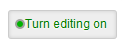 Find the “ADD A BLOCK” section.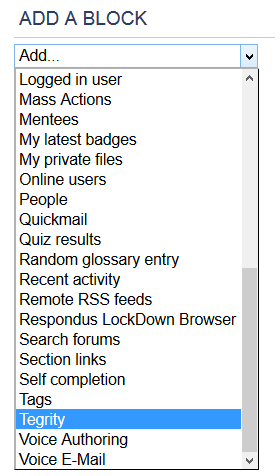 Scroll down and locate the Tegrity block.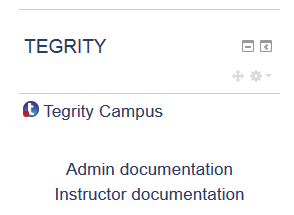 